День Победы –это день радости и одновременно скорби. Скорбим по тем, кто отдал жизнь во имя свободы, во имя нас, живущих сегодня. Наш долг – хранить память о великом подвиге, о силе духа, патриотизме.Возложение венков к памятнику в с. Короленко: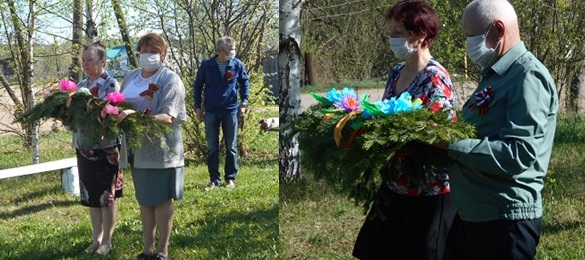 Глава МО «Короленковское» - Волкова Т.АСтароста с.Короленко – Пчелов С.А.Председатель совета ветеранов – Юкина Л.Г.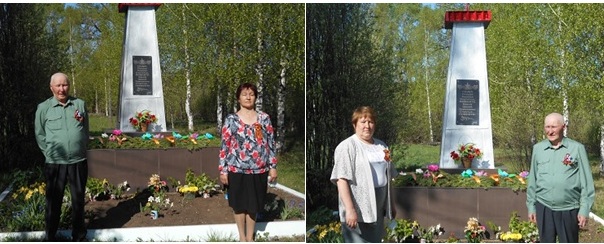 Возложение венков к памятнику в  д.Асинер: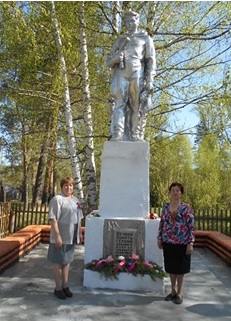 Победа в каждый дом: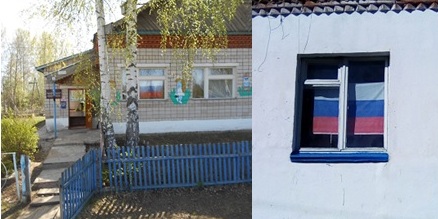 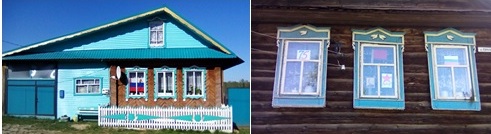 